«Хорошее настроение».18 марта работниками ЦДК была подготовлена   программа «Хорошее настроение». В мероприятии приняли участие ученики 2 «А» класса.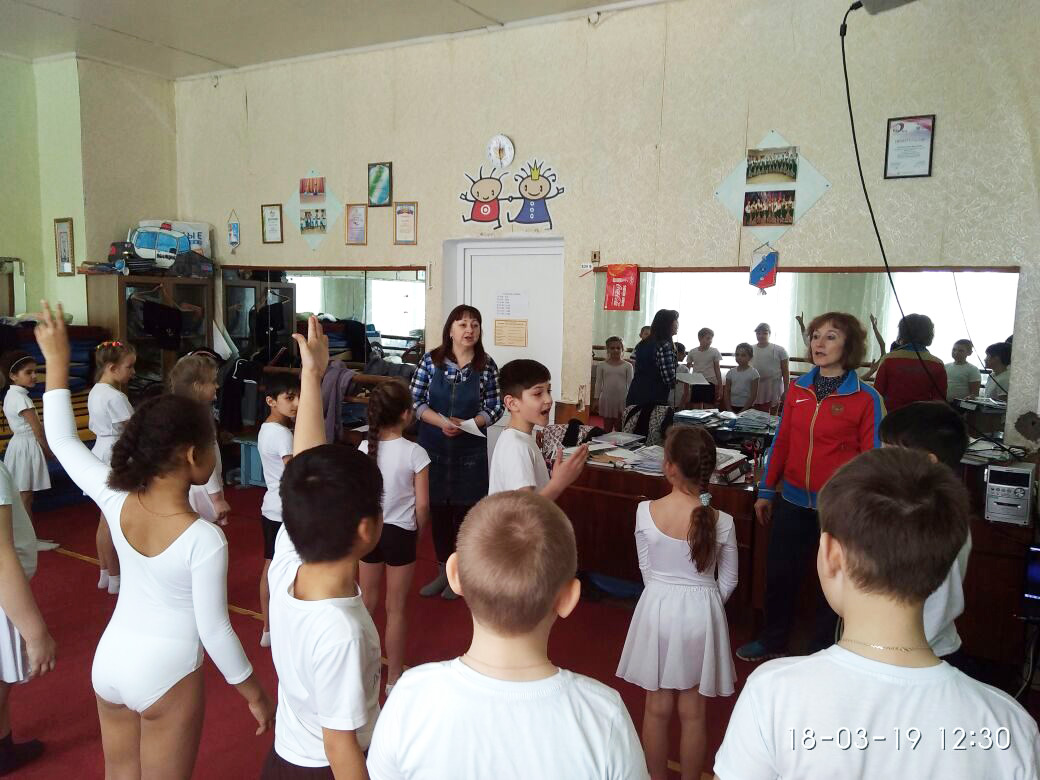 С участниками  мероприятия проведены познавательные игры .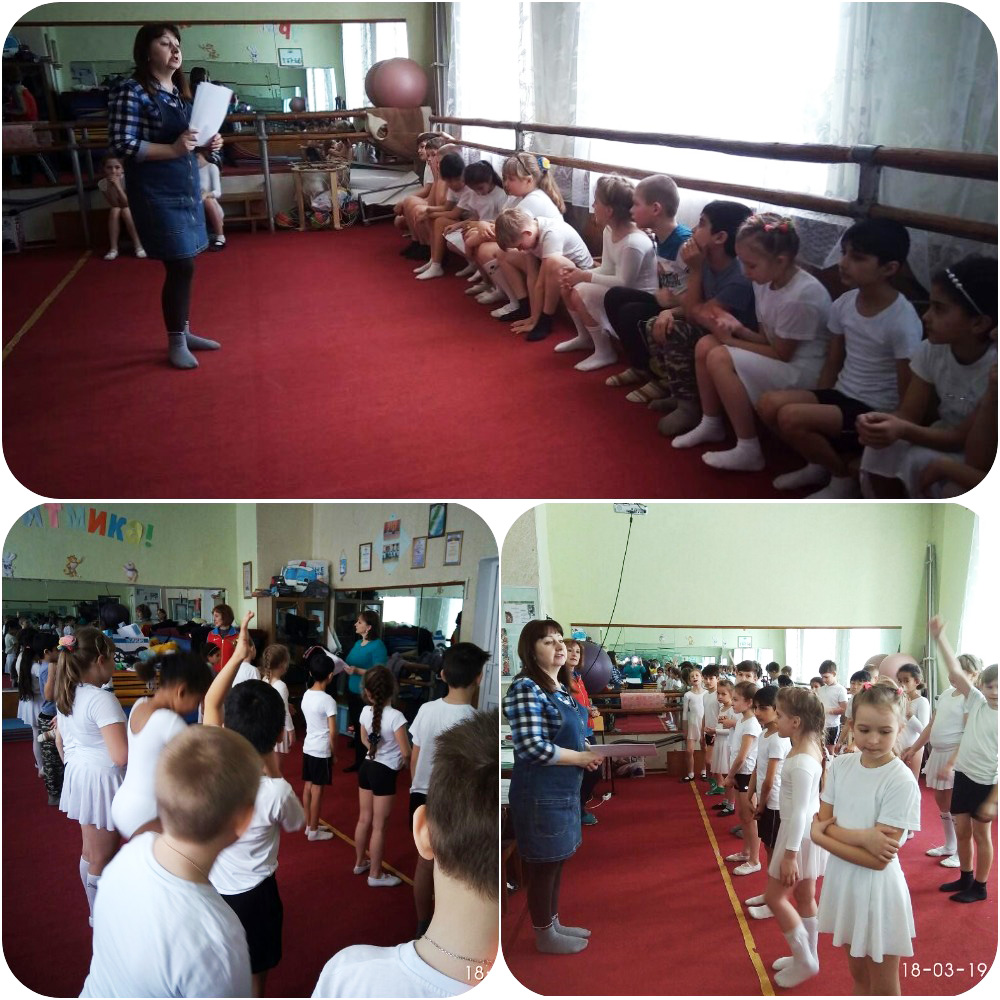 